West Beach WalkSummary:  The marram grass covered dunes throughout the park provide homes to many species of plants and animals; this is a fragile and vulnerable habitat.  On your program have the opportunity to climb the dunes by stairs at West Beach, hike along a wooded trail and catch a spectacular view of Lake Michigan. Participate in activities to learn how wind, water, waves and plants work together to form dunes and this fragile habitat. Discover ways that humans can alter or save the dunes.Objectives: students will be able to List the three forces that combine to form sand dunes.Explain how wind, waves and plants help form and stabilize dunes.Identify and describe the characteristics of at least two dune plantsDescribe what they observed, heard, and felt while exploring the dunes ….and beach.5. Give examples of ways humans can help protect the dunes.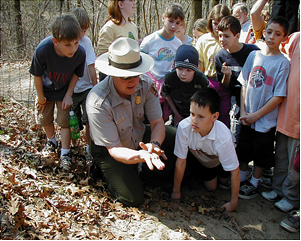 What to expect on during your trip:This program is totally outside exposed to the elements from the beach, wind and sand dunes.  Come prepared for cold winds or hot sun.  Hike can be exhilerating; please let rangers know if flexiblility of route is needed to accommodate physical needs of the group. Setting: West Beach, 1 hr. – 1.5 hr.Grade: Preschool – 3rd grade.Ratio of students to ranger: No more than 30 to 1 is requested.  We will accommodate larger groups within reason with the teacher’s assistance. Safety Issues: poison ivy along trails; in excessive heat, please bring water.Background Information:  GEOLOGY OF THE DUNES:  The first dunes of  were formed approximately 15,000 years ago when the last of the Ice Age glaciers swept down from the North. As the climate warmed, the southward movement of the glacier was halted, and a glacial deposit called a moraine was formed. This moraine acted as a dike holding back the water of the melting glacier forming what is now . Waves, wind and plants have all combined to bring sand to the southern and eastern shores of  and begin the dune building process.  The process of dune building that began over 15,000 years ago is still continuing today.  Through the dynamic process of succession, a variety of biological communities succeed one another on the dunes of .  Each community changes the physical and biological environment making conditions suitable for the next community.The shoreline of the new lake first stood at 640 feet elevation, but this was only temporary.   The increasing influx of meltwater from the melting ice to the north soon caused the lake to breach its morainic dam near what is now the southwest part of Chicago.  As water passed out of the opening in the moraine and down the DesPlaines and Illinois valleys, the level of Ancestral Lake Michigan fell.  A new, lower lake level was established when the down-cutting of the DesPlaines River was stabilized by a boulder-rich zone with the Valparaiso Moraine.  The new lake level, which stabilized at 620 feet was also only temporary.  When the boulder field near southwest Chicago was breached, the lake began to lower again until a third level at 605 feet was reached.  This resulted because the down cutting of the Illinois River and its tributaries virtually ceased when the river reached bedrock.  This third lake level was to be the last stage of ancestral Lake Michigan.By this time, the glaciers had completely left the Lake Michigan Basin.  A new drainage was opened at the Strait of Mackinac, to the north, which was lower than the outlet at Chicago and continues to be the principal drainage of the lake up to the present.  Geologists refer to the three lake levels of ancestral Lake Michigan as the following:  Glenwood:  640 feet elevationCalumet:  620 feetTolleston:  605 feetAt each of these lake stages, beaches and their accompanying foredunes are preserved.  The transition to modern day Lake Michigan was a gradual one involving numerous rises and falls of the lake level.  Even today the lake level is not fixed, as can be seen by a two to three foot rise during the past several years.  The mean average level of Lake Michigan over the past 100 years is about 585 feet elevation.Prerequisite Classroom Activities:  Prior to your visit to Indiana Dunes National Lakeshore, please take a moment to do one or more of the described activities with your class.1) Have each student write a story pretending that they are a grain of sand and the travels they make.2) Explore the different uses of sand3) Explore what makes the wind blow.4) Study root structures of plants by planting and growing beans.5) Find different areas in the world, which have sand dunes and compare these dunes to the southern .Vocabulary: Glacier – A giant mass of ice that covered the area a long time ago.Wooded dune – A sand dune that is covered with a forest of trees. “live” dune - A sand dune that is slowly moving with constant wind movement.Leaf decomposition – Leaves that are being eaten by insects and worms.Soil – tiny particles of rock and the waste of decomposers.Marram grass – The main dune building grass.Roots – The part of the plant that is under the ground.Sand grains – Tiny particles of different rocks.Indiana Content Standards: The West Beach Walk program can assist teachers in meeting the following Indiana Standards.Kindergarten:SciencePhysical ScienceSCI.K.1.1 2010Use all senses as appropriate to observe, sort and describe objects according to their composition and physical properties, such as size, color and shape. Explain these choices to others and generate questions about the objects.SCI.K.1.2 2010Identify and explain possible uses for an object based on its properties and compare these uses with other students’ ideas.Life ScienceSCI.K.3.1 2010Observe and draw physical features of common plants and animals.SCI.K.3.2 2010Describe and compare living animals in terms of shape, texture of body covering, size, weight, color and the way they move.First GradePhysical ScienceSCI.1.1.2 2010Characterize materials as solid or liquid, investigate their properties, record observations and explain the choices to others based on evidence (i.e., physical properties).Life ScienceSCI.1.3.1.2010Classify living organisms according to variations in specific physical features (e.g., body coverings, appendages) and describe how those features may provide an advantage for survival in different environments.SCI.1.3.3 2010Observe and explain that plants and animals have basic needs for growth and survival: plants need to take in water and need light, and animals need to take in water and food and have a way to dispose of waste.SCI.1.3.4 2010Describe how animals’ habitats, including plants, meet their needs for food, water, shelter and an environment in which they can live.SCI.1.3.5 2010Observe and describe ways in which animals and plants depend on one another for survival.Second GradeScienceEngineering and TechnologySCI.2.4.2 2010Identify technologies developed by humans to meet human needs. Investigate the limitations of technologies and how they have improved quality of life.SCI.2.4.3 2010Identify a need and design a simple tool to meet that need.Earth and Space ScienceSCI.2.2.2 2010Experience and describe wind as the motion of the air.SCI.2.2.4 2010Ask questions about charted observations and graphed data. Identify the day-to-day patterns and cycles of weather. Understand seasonal time scales in terms of temperature and amounts of rainfall and snowfall.Physical ScienceSCI.2.1.1 2010Observe, describe and measure ways in which the properties of a sample of water (including volume) change or stay the same as the water is heated and cooled and then transformed into different states.Third GradeScienceEarth ScienceSCI.3.2.2 2010Observe the detailed characteristics of rocks and minerals. Identify rocks as being composed of different combinations of minerals.Extension or Follow-up Activity Class reflection paper or writing sample: Ask each student to write a short essay, letter or story about what they learned on their field trip to Indiana Dunes National Lakeshore.  Rangers love receiving mail from their students.  Send the ranger the packet of essays from your class (or a copy of them), and your ranger will send your class a certificate from the dunes.  Send your essays to:  Dunes National LakeshorePorter, IN  46304Attn:  Your ranger’s name or just Education DepartmentIf you are using this essay as a class assignment for a grade, we would like to suggest that each essay contain the following elements.  Use the rubric below to score them.* The name of the park and the location of their field trip—for example:  	 Center, Indiana Dunes National Lakeshore* Three facts they learned on the field trip about the geology of the dunes.* A brief explanation of why Indiana Dunes is unique and therefore a national 	park.* At least two things the student can do to help take care of his or her 	national park.* Fill in the blank of this statement and provide an explanation:  I would like 	to learn more about __________ at Indiana Dunes.*** For advanced groups, add the following element:Tell the park rangers if you would like to bring your families and friends to the dunes and if so what would you do here and where would you go. Assessment:Grading for Class reflection writing assignment: Writing and organization- 4 points the writing sample is very well written and organized by the elements provided.  It has a strong introduction, middle and conclusion.  3 points the writing sample is well written and organized by the elements provided.  It includes an introduction, middle and conclusion. 2 points the writing sample is choppy and is not well organized. It lacks an introduction or conclusion. 1 point the writing sample is very short and unorganized. Grammar & Spelling- 4 points Mistakes in spelling and grammar are minor or non-existent. 3 points Mistakes in spelling and grammar are minimal—about 4-5. 2 points mistakes in spelling and grammar are numerous—5-10. 1 point mistakes in spelling and grammar are more than 10.Facts and content- 4 points the writing sample demonstrates the student’s learning on the dunes program and includes three or more facts provided by the park staff.  3 points the writing sample demonstrates the student’s learning and includes only two facts provided by the park staff. 2 points the writing sample does not demonstrate much learning and only includes one fact provided by the park staff.1 point the writing sample does not demonstrate any learning and does not include any facts provided by the park staff. National Park Service theme - 4 points the writing sample clearly demonstrates the student’s understanding of the role of the NPS in preserving the dunes by explaining why Indiana Dunes is such a unique treasure.3 points the writing sample mentions the NPS and its role in preserving the Indiana Dunes. 2 points the writing sample mentions the NPS and Indiana Dunes. 1 point the writing sample does not mention anything about the NPS or its role at Indiana Dunes. Stewardship- 4 points the writing sample lists three things the student can do to assist in taking care of the Indiana Dunes. 3 points the writing sample lists two things the student can do to assist in taking care of the Indiana Dunes. 2 points the writing sample lists one thing the student can do to assist in taking care of the Indiana Dunes. 1 point the writing sample does not list anything about what the student can do to take care of the Indiana Dunes.  DunesEducationNational Park ServiceU.S. Department of the Interior Dunes National LakeshoreEducation Department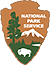 